Министерство культуры Республики ДагестанНациональная библиотека Республики ДагестанМетодические рекомендации по составлению планана 2018 год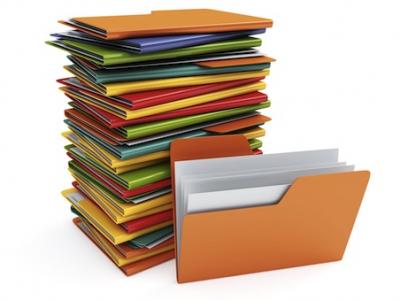 Махачкала, 2017Уважаемые коллеги!Национальная библиотека РД им. Р. Гамзатова подготовила методические рекомендации в помощь составлению плана мероприятий на 2018 год. В данной консультации предлагаем вашему вниманию информацию об основных темах и приоритетных направлениях, которые вы должны учесть при планировании работы на 2018 год.9 мая 2017 года Президент РФ В. В. Путин подписал Указ № 203 «О Стратегии развития информационного общества в Российской Федерации на 2017–2030 годы». В соответствии со «Стратегией» для формирования информационного пространства знаний необходимо:1. проводить мероприятия в области духовно-нравственного воспитания граждан; 2. реализовывать просветительские проекты, направленные на обеспечение доступа к знаниям, достижениям современной науки и культуры; 3. проводить мероприятия по сохранению культуры и общероссийской идентичности народов Российской Федерации; 4. сформировать безопасную информационную среду на основе популяризации информационных ресурсов, способствующих распространению традиционных духовно-нравственных ценностей; 5. усовершенствовать механизмы обмена знаниями.Все эти направления желательно отразить в плане работы на 2018 год. Важное место в работе библиотекарей в 2018 году должно занять правовое информирование. Современный человек обязан хорошо разбираться в законах своей страны, а задача библиотек помочь ему в этом. Особое внимание в деятельности библиотек надо уделить направлению по профилактике терроризма и экстремизмаПри составлении плана обратите также внимание на следующие современные направления деятельности:«Библиотека – территория общения»;«Социальное партнерство библиотек в формировании библиотечных услуг для людей с ограниченными возможностями здоровья»; «Доступ к информации – основная социальная функция информационного обслуживания населения»; «Расширение пространства библиотеки виртуальными средствами»;«Продвижение книги и чтения библиотеками в социальных медиа»; «Роль библиотек в формировании информационной культуры пользователя»;«Молодежь в библиотеке: инновационные формы работы».Напоминаем тематику и сроки действия осуществляемых в Российской Федерации и в Республике Дагестан государственных и долгосрочных целевых программ.Государственные программы: - «Информационное общество» (2011-2020 годы).- «Комплексная программа противодействия идеологии терроризма Республике Дагестан на 2017 год».Федеральные целевые программы: - «Русский язык» на 2016–2020 годы. - «Патриотическое воспитание граждан Российской Федерации на 2016–2020 годы. - «Культура России» на 2012–2018 годы. - «Молодежь России» на 2016-2020 годы. При планировании учитывайте знаменательные и памятные даты 2018 года, юбилеи исторических личностей, общественных деятелей, видных представителей культуры Республики Дагестан и России.2018 год объявлен в Российской Федерации Годом Японии в России и России в Японии.Также в 2018 году начинается Десятилетие детства в России (2018−2027 годы) (Указ Президента РФ от 29.05.2017 года).ЗНАМЕНАТЕЛЬНЫЕ ДАТЫ В РОССИИ – 2018 год  100-ЛЕТИЕ СО ДНЯ РОЖДЕНИЯ А.И.СОЛЖЕНИЦЫНАУказ Президента Российской Федерации от 27.06.2014 г. № 474 «О праздновании 100-летия со дня рождения А. И. Солженицына»11 декабря – 100 лет со дня рождения знаменитого на весь мир российского писателя Александра Солженицына. Столетие со дня рождения удивительного человека, писателя, философа А. Солженицына мир отметит в 2018 году. Разрабатывается план памятных мероприятий, включающих порядка 90 событий, направленных на популяризацию творчества Солженицына. В 2018 откроется мемориальная квартира на Тверской в Москве, появится музей писателя в Рязани. Памятную дату планируют отметить в России и Европе. Мероприятия в юбилейный год пройдут не только в России, но и за рубежом. Российские центры науки и культуры в разных странах готовят выставки и конференции, в Париже в штаб-квартире ЮНЕСКО проведут заседание круглого стола, посвященное жизни и творчеству писателя.Александр Исаевич Солженицын (1918 – 2008) – известный советский писатель, историк, общественный и политический деятель, член Российской АН, Нобелевский лауреат, автор известной рукописи «Архипелаг ГУЛАГ». Детские годы и образованиеАлександр Исаевич Солженицын родился 11 декабря 1918 года в городе Кисловодск в семье крестьянина и казачки. Бедствующая семья Александра в 1924 году переехала в Ростов-на-Дону. С 1926 года будущий писатель обучался в местной школе. В это время он создает свои первые эссе и стихотворения. В 1936 году Солженицын поступил в Ростовский университет на физико-математический факультет, продолжая при этом заниматься литературной деятельностью. В 1941 году писатель окончил Ростовский университет с отличием. В 1939 году, Солженицын поступил на заочное отделение факультета литературы в Московский Институт философии, литературы и истории, однако из-за начала войны не смог его окончить. Вторая мировая война. Несмотря на слабое здоровье, Солженицын стремился на фронт. С 1941 года писатель служил в 74-ом транспортно-гужевом батальоне. В 1942 году Александра Исаевича направили в Костромское военное училище, по окончании которого он получил звание лейтенанта. С 1943 года Солженицын служит командиром батареи звуковой разведки. За военные заслуги Александр Исаевич был награжден двумя почетными орденами, получил звание старшего лейтенанта, а затем капитана. В этот период Солженицын не прекращал писать, вел дневник.Заключение и ссылка.Александр Исаевич критически относился к политике Сталина, в своих письмах к другу Виткевичу осуждал искаженное толкование ленинизма. В 1945 году писатель был арестован и осужден на 8 лет пребывания в лагерях и вечную ссылку (по 58-й статье). Зимой 1952 года у Александра Солженицына, биография которого и так была достаточно непростой, обнаружили рак. В 1953 году писателя отправляют в ссылку в Казахскую ССР. Там он преподавал в школе, лечился в «раковом корпусе» в Ташкенте. В 1956 году, когда ссылка по 58-й статье была распущена, писатель вернулся в Центральную Россию. Годы заключения нашли отражение в литературном творчестве Солженицына: в произведениях «Люби революцию», «В круге первом», «Один день Ивана Денисовича», «Знают истину танки» и др.Конфликты с властями. Поселившись в Рязани, писатель работает учителем в местной школе, продолжает писать. В 1965 году КГБ захватывает архив Солженицына, ему запрещают публиковать свои произведения. В 1967 году Александр Исаевич пишет открытое письмо Съезду советских писателей, после которого власти начинают воспринимать его как серьезного противника. В 1968 году Солженицын заканчивает работу над произведением «Архипелаг ГУЛАГ» за границей выходят «В круге первом» и «Раковый корпус». В 1969 году Александр Исаевич был исключен из Союза писателей. После публикации за границей в 1974 году первого тома «Архипелага ГУЛАГ», Солженицын был арестован и выслан в ФРГ. Жизнь за границей.В 1975–1994 годах писатель посетил Германию, Швейцарию, США, Канаду, Францию, Великобританию, Испанию.В 1989 году «Архипелаг ГУЛАГ» был впервые опубликован в России в журнале «Новый мир», вскоре в журнале публикуется и рассказ «Матренин двор». В 1994 году Александр Исаевич возвращается в Россию. Писатель продолжает активно заниматься литературной деятельностью. В 2006–2007 годах выходят первые книги 30-томного собрания сочинений Солженицына. Датой, когда оборвалась трудная судьба великого писателя, стало 3 августа 2008 года. Солженицын умер в своем доме в Троице-Лыкове от сердечной недостаточности. Похоронили писателя в некрополе Донского монастыря. Памятники А. И. СолженицынуБронзовый монумент писателю и философу Александру Солженицыну разместился на Корабельной набережной г. Владивостока. Автор памятника, скульптор Петр Чегодаев, архитектор Анатолий Мельник. Монумент писателю открыли в г. Белгороде на аллее Нобелевских лауреатов Белгородского государственного университета в день 137-летия этого учебного заведения в 2013 году. По словам автора скульптуры Анатолия Шишкова, он изобразил писателя сидящим на табурете в лагерных ботинках, тем самым показывая его нелегкую жизнь. Изображенная в руках Солженицына книга символизирует его размышления о судьбе страны. 12 июня 2013 года в Эквадорской государственной библиотеке был установлен памятник А. И. Солженицыну. Работа принадлежит известному российскому скульптору Григорию Потоцкому. Во Владимирской области в Гусь-Хрустальном районе открыт памятник Александру Исаевичу Солженицыну. Кроме того, здесь воссоздан дом Матрены Захаровой, увековеченный в рассказе Солженицына «Матренин двор».Интересные факты.Александр Исаевич был дважды женат – на Наталье Решетовской и Наталье Светловой. От второго брака у писателя трое талантливых сыновей – Ермолай, Игнат и Степан Солженицыны. В краткой биографии Солженицына нельзя не упомянуть, что он был удостоен более двадцати почетных наград, среди которых Нобелевская премия за произведение «Архипелаг ГУЛАГ». Литературные критики нередко называют Солженицына Достоевским или Толстым нашей эпохи. На могиле писателя стоит каменный крест, созданный по проекту скульптора Д. М. Шаховского. Солженицын вошел в литературу под ошибочным отчеством "Исаевич". Настоящее отчество Александра Солженицына – Исаакиевич. Отец писателя – русский крестьянин Исаакий Солженицын – погиб на охоте за полгода до рождения сына. Ошибка закралась, когда будущий Нобелевский лауреат получал паспорт. В младших классах над Сашей Солженицыным смеялись за то, что он носит крестик и ходит в церковь. Солженицын не хотел делать литературу своей основной специальностью и поэтому поступил на физико-математический факультет Ростовского государственного университета. В университете учился на "отлично" и получил сталинскую стипендию. Привлекала Солженицына и театральная среда, причем настолько, что летом 1938 года он пошел сдавать экзамены в московскую театральную студию Ю. А. Завадского, но провалился. В 1945 году Солженицын попал в исправительный лагерь за то, что находясь на фронте, писал друзьям письма, в которых Сталина называл «паханом», исказившим «ленинские нормы».В лагере Солженицын заболел раком. У него обнаружили запущенную злокачественную опухоль половых желёз. Писателю провели лучевую терапию, но ему не стало лучше. Врачи предсказали ему три недели жизни, однако Солженицын исцелился. В начале 1970-х годов у него родилось трое сыновей. Еще в университете Солженицын начал писать стихи. Поэтический сборник под называнием "Прусские ночи" вышел в 1974 году в эмигрантском издательстве ИМКА-пресс. Находясь в заключении, Солженицын разработал способ запоминания текстов при помощи четок. На одной из пересылок он увидел, как католики-литовцы делают четки из размоченного хлеба, окрашенного жженой резиной, зубным порошком или стрептоцидом в черный, красный и белый цвета. Перебирая костяшки четок, Солженицын повторял стихи и отрывки прозы. Так запоминание шло быстрее. Александр Трифонович Твардовский, приложивший много усилий для публикации рассказа Солженицына "Один день из жизни Ивана Денисовича", впоследствии разочаровался в Солженицыне и крайне негативно отозвался о его произведении "Раковый корпус". Твардовский в глаза сказал Солженицыну: "У вас нет ничего святого. Ваша озлобленность уже вредит вашему мастерству". Не симпатизировал Нобелевскому лауреату и Михаил Шолохов, назвавший произведение Солженицына "болезненным бесстыдством". В 1974 году за выход за рубежом "Архипелага ГУЛАГ" Солженицын был обвинён в измене Родине и выслан из СССР. Спустя шестнадцать лет был восстановлен в советском гражданстве и удостоен Государственной премии РСФСР за тот же «Архипелаг ГУЛАГ». В 1998-м году был награждён высшим орденом России, но отказался от него с формулировкой: «От верховной власти, доведшей Россию до нынешнего гибельного состояния, я принять награду не могу»."Полифонический роман" – это любимая литературная форма Солженицына. Так называется роман с точными приметами времени и места действия, в котором нет главного героя. Самым важным персонажем является тот, кого в данной главе «застигло» повествование. Любимый солженицынский прием – это прием "монтажа" традиционного рассказа с документальными материалами. В Таганском районе Москвы есть улица Александра Солженицына. До 2008 года улица называлась Большая Коммунистическая, но была переименована. Для того чтобы это сделать, пришлось изменить закон, запрещающий называть улицы в честь реального человека ранее чем через десять лет после смерти этого человека.Награды писателя: Орден Отечественной войны II степени (1943).Орден Красной Звезды (1944).Медаль «За победу над Германией в Великой Отечественной войне 1941–1945 гг.» (1957).Медаль «За взятие Кёнигсберга» (1958).Премия французских журналистов за лучшую иностранную книгу (1969).Нобелевская премия по литературе «за нравственную силу, с которой он следовал непреложным традициям русской литературы» (1970) (предложено Франсуа Мориаком). Получил диплом и денежную часть премии 10 декабря 1974 года, после высылки из СССР.Премия Союза итальянских журналистов «Золотое клише» (1974).Темплтоновская премия за успехи в исследовании или открытия в духовной жизни (1983).Почётный гражданин города Рязани (1990).Государственная премия РСФСР в области литературы – за «Архипелаг ГУЛАГ» (1990)Литературная премия имени итальянского писателя-сатирика Виталиано Бранкати (1995).Большая золотая медаль имени М. В. Ломоносова – «за выдающийся вклад в развитие русской литературы, русского языка и российской истории» (1998).Орден Святого апостола Андрея Первозванного – за выдающиеся заслуги перед Отечеством и большой вклад в мировую литературу (1998). От награды отказался («…от верховной власти, доведшей Россию до нынешнего гибельного состояния, я принять награду не могу»).Орден Святого благоверного князя Даниила Московского (1998) – от имени РПЦ.Большая премия Французской академии моральных и политических наук (Института Франции) (2000).Почётный доктор Московского государственного университета имени М. В. Ломоносова (2003).Орден Святого Саввы Сербского 1-й степени (высшая награда Сербской православной церкви) (2004).Лауреат национальной премии «Россиянин года» в номинации «Духовный лидер» (2004).Государственная премия Российской Федерации – «за выдающиеся достижения в области гуманитарной деятельности» (2006).Премия Фонда «Живко и Милица Топалович» (Сербия): «великому писателю и гуманисту, чья христианская правдивость дарит нам храбрость и утешение» (2007).Ботевская премия (Болгария) «за творчество и гражданскую позицию в защите нравственных и этических принципов цивилизации» (2008).Большой крест ордена Звезды Румынии (2008, посмертно). Членство в научных организациях.Почётный член Американской академии искусств и литературы (1969, США).Почётный член Национального института искусства и литературы (1969, США).Действительный член Российской Академии наук (1997, Россия). Почётный доктор Московского государственного университета имени М. В. Ломоносова. (2003, Россия) Известные цитаты:«Милосердная к мужчинам, война унесла их. А женщин оставила домучиваться» («Раковый корпус»). «Если ты не умеешь использовать минуту, ты зря проведешь и час, и день, и всю жизнь». «Что дороже всего в мире? Оказывается, сознавать, что ты не участвуешь в несправедливостях».«Они сильней тебя, они были и будут, но пусть – не через тебя» («В круге первом»).«Все ж ты есть, Создатель, на небе. Долго терпишь, да больно бьешь».«Как ни смеялись бы мы над чудесами, пока сильны, здоровы и благоденствуем, но если жизнь так заклинится, так сплющится, что только чудо может нас спасти, мы в это единственное, исключительное чудо – верим!» («Раковый корпус»). «Тот и мудрец, кто доволен немногим».«Работа – она как палка, конца в ней два: для людей делаешь – качество дай, для начальника делаешь – дай показуху» («Один день Ивана Денисовича»). «Искусство – это не что, а как».«Один дурак столько задаст вопросов, что сто умных не справятся ответить».«А человечество ценно, всё-таки, не своим гроздящимся количеством, а вызревающим качеством».«Две загадки в мире есть: как родился – не помню, как умру – не знаю» («Матренин двор»). «Не бойся пули, которая свистит, раз ты ее слышишь – значит, она уже не в тебя. Той единственной пули, которая тебя убьет, ты не услышишь».«Умного на свете много, мало – хорошего».При подготовке различных мероприятий, посвященных жизни и творчеству А. Солженицына, можете использовать примерные названия книжных выставок: Литературная гостиная «Легенда и беспокойная совесть России».Выставка-портрет «На изломах судьбы А. Солженицына». Вечер-портрет «Великий "спорный" писатель, или Подмастерье Бога на земле».Литературная гостиная «Как пламень русский ум опасен…».Вечер-портрет «Один день Александра Исаевича». Литературное расследование «Портрет на фоне мифа».Книжная выставка «Возвращение в тайный круг». Обзор книг Солженицына «Человек перед лицом истории». Литературный вечер «Душа и колючая проволока». Литературный вечер «Век Солженицына». Литературный экскурс «Как пламень, русский ум опасен ...».Литературная гостиная «Исследователь новейшей русской истории», «Архипелаг ГУЛАГ – летопись страданий».Выставка одной книги «Лагерные университеты писателя». Литературный вечер «И прошлого тянется нить».Выставка-биография «Услышанный Солженицын».Выставка-коллаж «О люди, люди с номерами! Вы были люди, не рабы!»Выставка-напоминание по произведениям А. Солженицына «Между двух бездн».Вечер-портрет «Исповедь чистой души».Выставка-портрет «Эмигрант поневоле».Выставка одной книги «Вокруг «Круга первого», «Архипелаг «ГУЛАГ»».Литературный вечер «Александр Солженицын. Личность. Творчество. Время».Мультимедийная презентация: «Душа и колючая проволока». 2018 ГОД, ВОЗМОЖНО, БУДЕТ ОБЪЯВЛЕН ГОДОМ ТЕАТРА Министр культуры РФ В. Мединский отметил, что с инициативой объявить 2018 «Годом театра» выступил Александр Калягин. Это решение даст стимул развитию театрального движения в стране. Увеличение репертуара, активные гастроли также способствуют популяризации театра. 2018 ГОД – ГОД ОТЕЧЕСТВЕННОГО БАЛЕТА Правительство Российской Федерации в соответствии с Указом Президента России утвердило План празднования 200-летия со дня рождения французского и российского солиста балета, балетмейстера, театрального деятеля и педагога Мариуса Петипа.В оргкомитет по проведению юбилея войдут представители Франции и России. Мероприятия пройдут по всей стране, включая Сахалин и Камчатку. В программу обучения планируют добавить темы, посвященные истории балета, творчеству М. Петипа. Инициировала объявление 2018 года Годом Петипа Академия им. Вагановой. В творческом наследии хореографа порядка 60 балетов, среди которых: «Дочь фараона», «Дон Кихот», «Царь Кандавл», «Талисман», «Баядерка», «Раймонда». Несмотря на то, что Мариус Петипа – уроженец Франции, Россия стала для него второй родиной. В Москве и Петербурге он поставил свыше шестидесяти балетов. В 1890-е годы Петр Чайковский и Александр Глазунов сочиняли музыку балетов, основываясь на его детальных музыкально-сценических планах. В развитии российского балета принимало участие немалое число выдающихся личностей. Однако одним из самых ярких примеров является Мариус Иванович Петипа, посвятивший этому искусству большую часть своей жизни. 2018 ГОД – ГОД ЕДИНСТВА РОССИИ Ассамблея народов Российской Федерации предложила провести 2018 год под флагом Единства. Это позволит напомнить, что Россия является многонациональным государством, в котором мирно сосуществуют представители сотен народностей и национальностей. Инициатором идеи выступила Светлана Смирнова, которая занимает пост главы Ассамблеи народов РФ. Главный посыл её заявления к Президенту заключается в том, что для России важно не допустить разобщения между жителями разных частей федерации, а также активизировать межкультурный диалог при обеспечении каждому народу права на национальную самоидентичность. Эта инициатива получила одобрение Президента РФ, который заявил, что народам России следует быть лучше ознакомленными с культурным наследием населяющих её этносов, больше узнать о природных красотах государства и его истории. 2018 ГОД БУДЕТ ПОСВЯЩЕН ТУРИЗМУ МЕЖДУ РОССИЕЙ И ИНДИЕЙВ 2018 году Россия решила активизировать туристические отношения с Индией, объявив соответствующую тему 2018 года. Эта новость стала итогом переговоров между Владимиром Путиным и премьер-министром Индии Нарендрой Моди. В рамках встречи было подготовлено двустороннее заявление, в котором сказано, что год, проведенный под знаком активизации туристического взаимодействия, поможет полнее раскрыть потенциал государств в данной сфере, наладит кооперационные связи между туристическими агентствами и будет способствовать движению в направлении отмены визовых барьеров. 2018 ГОД МОЖЕТ БЫТЬ ОБЪЯВЛЕН ГОДОМ ГРАЖДАНСКОЙ АКТИВНОСТИ И ВОЛОНТЕРСТВА. Данную мысль огласил глава «Форума действий. Регионы» в Йошкар-Оле Алексей Транцев. Этот джентльмен является экспертом в области инклюзивного волонтерства. Его предложение было поддержано Президентом РФ, который с большим энтузиазмом отнесся к идее поддержания тех волонтеров, которые работают в инклюзивной сфере, что подразумевает под собой различные сферы деятельности, которыми могут заниматься люди с ограниченными возможностями, несмотря на свою неполноценность. В 2018 году пройдет значимое спортивное событие в жизни страны – Чемпионат мира по футболу, в рамках которого будет задействовано огромное количество волонтеров. Люди с ограниченными возможностями не должны остаться в стороне от этого праздника спортивной жизни, а реализация программ в инклюзивной сфере поможет им присоединиться к числу волонтеров Чемпионата и протестировать новые социальные, инфраструктурные и спортивные объекты, строящиеся к Мундиалю в городах РФ. ЧЕМПИОНАТ МИРА ПО ФУТБОЛУ-2018 В конце 2010 года все российские любители футбола ликовали – в Цюрихе было проведено голосование, в результате которого Россия была выбрана страной-хозяйкой 21-го чемпионата мира по футболу ФИФА мира по футболу в 2018 году. Финальная часть чемпионата мира по футболу . – пройдет на территории России. Такая честь выпадает нашей стране первый раз за всю историю. Кроме того, чемпионат будет впервые проводиться одновременно на европейской и азиатской части земного шара, а также на территории бывшего Советского Союза. Талисман и эмблема чемпионата мира.Эмблема же представляет собой сложное сочетание традиционного кубка ФИФА, звездного неба, олицетворяющего собой космос, иконопись и любовь к футболу. Согласно народному голосованию талисманом чемпионата мира по футболу 2018 года станет волк Забивака. ПРИ ПОДГОТОВКЕ МЕРОПРИЯТИЙ ОБРАТИТЕ ВНИМАНИЕ НА СЛЕДУЮЩИЕ ЮБИЛЕЙНЫЕ ДАТЫ: 1155 лет со времени возникновения славянской письменности (. – равноапостольные братья Кирилл и Мефодий создали славянскую азбуку). Кирилл и Мефодий – славянские первоучители, великие проповедники христианства, канонизированные не только православной, но и католической церковью. Кирилл (ок. 827–969) получил это имя при пострижении в схиму за 50 дней до своей смерти в Риме, всю жизнь он прожил с именем Константин (Константин Философ). Мефодий (820–885) – монашеское имя преподобного, мирское имя неизвестно, предположительно его звали Михаилом. Кирилл и Мефодий – родные братья. Они родились в городе Фессалоники (Салоники) в Македонии (теперь территория Греции). С детства они знали старославянский язык – древнеболгарский. Мефодий, старший из семи братьев, состоял на военной службе. В течение 10 лет он был правителем какой-то славянской области, потом ушел в монастырь Олимп в Малой Азии. В 860-е годы, отказавшись от сана архиепископа, он стал игуменом монастыря Полихрон на азиатском берегу Мраморного моря, около города Кизика. Кирилл был самым младшим из братьев, с младенчества он обнаружил необычайные умственные способности, но здоровьем не отличался. Старший, Михаил, еще в детских играх защищал младшенького, слабенького с непропорционально большой головой, с маленькими и коротенькими ручками. Он так и будет оберегать своего меньшего брата до самой его смерти – и в Моравии, и на соборе в Венеции, и перед папским престолом. А потом будет продолжать братское дело в письменной мудрости. И, взявшись за руки, они так и войдут в историю мировой культуры. Не достигнув 15-летнего возраста, Кирилл уже читал труды глубокомысленнейшего отца церкви Григория Богослова. Способный мальчик был взят ко двору императора Михаила III, в товарищи по учению к его сыну. Под руководством лучших наставников – в том числе Фотия, будущего знаменитого константинопольского патриарха – Кирилл изучил античную литературу, риторику, грамматику, диалектику, астрономию, музыку и другие «эллинские художества». «Житие» святителя свидетельствует, что он хорошо знал иврит, славянский, греческий, латинский и арабский языки. Отказавшись от выгодного брака, а также от предложенной императором административной карьеры, Кирилл стал патриаршим библиотекарем в соборе Святой Софии. Вскоре он тайно удалился на полгода в монастырь, а по возвращении преподавал в придворной школе – высшем учебном заведении Византии – философию (внешнюю – эллинскую и 21 внутреннюю – христианскую). Тогда он и получил прозвище «Философ», оставшееся за ним навсегда. Создание азбуки святыми Кириллом и Мефодием, историческое наследие которых положило основание русской словесности, – событие, не имеющее равных по своему значению для развития современной истории. Уникальность его в том, что около 60 народов мира, чья письменность основана на кириллице, получили возможность взаимного сближения, понимания и духовного обогащения. В России с 1863 года в память о создателях славянской письменности святых равноапостольных братьях Кирилле и Мефодии 24 мая отмечается День славянской письменности и культуры. Обретение славянами письменности в IХ веке сыграло огромную роль в становлении и развитии российского государства. Это был великий дар, оставленный нам святыми просветителями, братьями Кириллом и Мефодием. Славянская азбука – кириллица – послужила основой для создания многих языков, оставаясь связующим звеном между родственными нациями. Возрождение праздника в наши дни состоялось в 1986 году, когда день 24 мая был объявлен праздником славянской культуры и письменности. В 1991 году Президиум Верховного Совета РСФСР принял постановление о ежегодном проведении Дней славянской письменности и культуры. В рамках Дней славянской письменности и культуры можно провести фестивали, концерты, выставки работ художников и народных мастеров, презентации книг, научно-практические конференции, литературные вечера и круглые столы. 970 лет со дня рождения Омара Хайяма (1048-1122), персидского поэта и ученого. 965 лет со времени рождения Владимира Мономаха (1053-1125), Великого князя Киевского. 905 лет первоначальному варианту летописного свода «Повесть временных лет» (составлен около .) 905 лет «Уставу» Владимира Мономаха (обнародован в .)855 лет с начала строительства Собора Парижской Богоматери, Нотр-Дам-де-Пари (1163).470 лет со времени рождения Джордано Бруно (1548-1600), итальянского философа и поэта. 455 лет первой российской типографии Ивана Федорова и Петра Мстиславца в Москве (1563). 440 лет «Азбуке» Ивана Федорова (1578). Первая книга мирского назначения – русский букварь «Азбука». 405 лет династии Романовых (. - Михаил Романов провозглашен царем). 405 лет подвигу Ивана Сусанина (1613). 315 лет г. Санкт-Петербург (1703) 315 лет «Арифметике» Леонтия Магницкого (1703). 315 лет со времени выхода в свет первой российской газеты "Ведомости" (1703). 315 лет первой официальной бирже в России, основанной по инициативе Петра I в Петербурге (1703). 300 лет первой подушной переписи населения (1718). 245 лет восстанию под предводительством Е.И. Пугачева (1773). 235 лет со времени учреждения Российской Академии (1783). 215 лет кругосветному плаванию И.Ф. Крузенштерна (1803).200 лет со времени торжественного открытия памятника Минину и Пожарскому в Москве (1818). 120 лет Государственному Русскому музею (открыт для посетителей в .). 95 лет государственному гербу CCCP (1923). 85 лет серии популярных биографий «Жизнь замечательных людей» (1933).75 лет Курской битве (1943).75 лет прорыву блокады Ленинграда (1943). 75 лет Сталинградской битве (окончена в .) 45 лет литературно-критическому журналу "Литературное обозрение" (основан в .). При планировании учтите знаменательные и памятные даты 2018 года, объявленные в Российской Федерации, юбилеи общественных деятелей, видных представителей истории, культуры России и Дагестана. При планировании обратите внимание на юбилеи в 2018 году: писателей, поэтов, ученых, деятелей культуры и искусства.25 января – 80 лет со дня рождения выдающегося актера и барда Владимира Высоцкого. За свою недолгую, но яркую жизнь Высоцкий сумел оставить огромное творческое наследие в виде шестисот песен, изданных в том числе в США, Германии, Японии, Болгарии, Франции, Финляндии, Корее и Израиле, а также двухсот стихотворений. Не менее заметным стал киновклад Высоцкого: на его счету более трех десятков киноролей, среди которых – роли в «Маленьких трагедиях», «Интервенции», «Хозяине тайги», «Вертикали», а также фильмах «Место встречи изменить нельзя», «Служили два товарища» и «Плохом хорошем человеке». Традиционно в этот день на месте захоронения певца собираются друзья и поклонники его яркого таланта, чтобы возложить цветы и почтить светлую память. Однако, кроме посещения Ваганьковского кладбища, 25 января 2018 года пройдут и другие мероприятия. Например, на базе Государственного культурного центра-музея «Дом Высоцкого на Таганке» будет открыто шесть новых залов, посвященных жизни и творчеству барда; 14 февраля – 90 лет со дня рождения физика и просветителя советской науки Сергея Капицы. Россияне помнят его, прежде всего, как идейного вдохновителя и ведущего увлекательной программы «Очевидное – невероятное», приковывающей внимание зрителей с 1973 по 2012 годы, практически до самой смерти автора. За долгую и плодотворную научную жизнь Капица сделал множество открытий и изобретений в сфере физики, а также сумел обосновать математическую модель, подтверждающую гиперболический рост числа жителей нашей планеты. 28 марта – 150 лет со дня рождения М. Горького. К 150-летнему юбилею Горького запланированы массовые мероприятия. Самой важной датой в марте 2018 года будет 150-летний юбилей со дня появления на свет Максима Горького. Будущий писатель-драматург был рожден 16 марта (28 по старому стилю) 1868 года в Нижнем Новгороде. Знаменательное для русской литературы торжество, безусловно, будет сопровождаться массовыми мероприятиями, отображающими жизненный путь и творчество мастера пера. Правительство уже заявило, что ко дню юбилея будут отреставрированы музеи и мемориалы Горького. Прежде всего, речь идет о музее-квартире, где были написаны «Мать» и «На дне», дом-музей «Домик Каширина», в котором Горький провел детские годы, и комплекс из трех литературно-мемориальных галерей. Основные торжества запланированы в Нижнем Новгороде.5 мая – 200 лет со дня рождения выдающегося философа-экономиста Карла Маркса, труды которого оказали огромное влияние на формирование истории 20 столетия. 9 ноября – 200 лет со дня рождения Ивана Тургенева.Согласно плану мероприятий, к этой дате будет издана тургеневская энциклопедия, памятные альбомы и книги, каталог библиотеки, названной в честь писателя, открыт музей, включающий шесть филиалов и тематический культурный центр «Дворянское гнездо», а также построен туристический комплекс в «Спасском-Лутовиново». Для туристов будет разработан новый маршрут тургеневских мест, а в Орловской губернии пройдут масштабные культурно-массовые мероприятия. В марте исполняется 50 лет (27 марта 1968 года) со дня гибели Ю.А. Гагарина (1934-1968), первого космонавта Земли. Юрий Алексеевич Гагарин (9 марта 1934, Клушино, Гжатский район, Западная область – 27 марта 1968, около города Киржач, Владимирская область) – советский лётчик-космонавт, Герой Советского Союза, кавалер высших знаков отличия ряда государств, почётный гражданин многих российских и зарубежных городов. 12 апреля 1961 года Юрий Гагарин стал первым человеком в мировой истории, совершившим полёт в космическое пространство. Ракета-носитель «Восток» с кораблём «Восток», на борту которого находился Гагарин, была запущена с космодрома Байконур. После 108 минут пребывания в космосе Гагарин успешно приземлился в Саратовской области, неподалёку от города Энгельса. Начиная с 12 апреля 1962 года, день полёта Гагарина в космос был объявлен праздником – Днём космонавтики. Первый космический полёт вызвал большой интерес во всём мире, а сам Юрий Гагарин превратился в мировую знаменитость. По приглашениям зарубежных правительств и общественных организаций он посетил около 30 стран. Много у первого космонавта было поездок и внутри Советского Союза. В последующие годы Гагарин вёл большую общественно-политическую работу, окончил академию им. Жуковского, работал в ЦПК и готовился к новому полёту в космос. 27 марта 1968 года Юрий Гагарин погиб в авиационной катастрофе вблизи деревни Новосёлово Киржачского района Владимирской области, выполняя учебный полёт на самолёте МиГ-15УТИ под руководством опытного инструктора В. С. Серёгина. Причины и обстоятельства авиакатастрофы остаются не вполне выясненными и на сегодняшний день. В связи с гибелью Гагарина в Советском Союзе был объявлен общенациональный траур (впервые в истории СССР в память о человеке, не являвшемся главой государства). В честь первого космонавта Земли были переименованы ряд населённых пунктов (включая его родной город – Гжатск), названы улицы и проспекты. В разных городах мира было установлено множество памятников Гагарину. Награды и знаки В космонавтике вручается Золотая медаль имени Ю. А. Гагарина космонавтам и астронавтам за вклад в освоении космоса. Федеральным космическим агентством учреждена награда – знак Гагарина Высшая награда Континентальной хоккейной лиги, созданной в 2008 году, носит название «Кубок Гагарина» На Луне американские астронавты оставили памятные медали с изображением людей, отдавших жизнь освоению космоса, в том числе одна из двух медалей, посвящённым советским космонавтам, с изображением Ю. А. Гагарина В космосе Именем Юрия Гагарина назван кратер на обратной стороне Луны. В честь Юрия Гагарина назван астероид. КРАЕВЕДЧЕСКИЙ КОМПОНЕНТПодробно обо всех памятных датах Республики Дагестан – в «Календаре знаменательных и памятных дат Республики Дагестан на 2018 год», который размещен на сайте Национальной библиотеки РД им. Р. Гамзатова в разделе «Дагестанское краеведение» (http://lib05.ru/page/kalendar-znamenatelnyh-i-pamyatnyh-dat-respubliki-dagestan).В 2018 году исполняется: 2 марта – 80 лет со дня рождения Абукова Камала Ибрагимовича литературного критика, прозаика, публициста (род. 1938 г.).Камал Абуков родился 2 марта 1938 года в селении Чагар-Отар Хаса-вюртовского района; окончил филологический факультет Дагестанского государственного университета им. В. И. Ленина и Академию в Москве. Трудовую деятельность начал в Хасавюртовской районной газете «Дружба». Затем была работа в обкоме КПСС, Института истории, языка и литературы Дагестанского Филиала Академии наук СССР, в литературном альманахе «Дружба», в правлении Союза писателей Дагестана. В настоящее время – профессор Дагестанского государственного педагогического университета.Член Союза писателей СССР с 1965 года. Член Правления Союза писателей Республики Дагестан. Доктор филологических наук.Первые публикации (статьи, рецензии, очерки, рассказы) появились на страницах республиканских газет и журналов в 1960 году, первый сборник рассказов - в 1963 году. В последующие годы в Дагестанском книжном издательстве вышли его прозаические сборники на кумыкском языке: «Лицом к лицу», «Вопреки», «Пока очаг не погас», «Огни Балъюрта», «По дороге на старую мельницу».В 1967 году Дагестанское книжное издательство выпустило первую книгу К. Абукова на русском языке – «Я виноват, Марьям», переизданную в 1980 году издательством «Советская Россия» в Москве. В 1986 году в Дагестанском книжном издательстве вышла прозаическая книга на русском языке «Зов разлученной птицы».Камал Абуков – автор пьес «Марьям», «Ссора», «Авария», «Чемодан на улице», поставленных на сценах Кумыкского музыкально-драматического театра им. А. П. Салаватова и Аварского музыкально-драматического театра им. Г. Цадасы.Как в прозаических, так и в драматических произведениях автора интересуют нравственные и психологические проблемы, в центре внимания оказываются характеры людей, которые проявляются в сложных жизненных ситуациях. В творчестве Камала Абукова значительное место занимает литературная критика. Его рецензии и литературно-критические статьи публикуются в местной и в центральной печати. В журнале «Советская литература», выходящем в Москве на девяти иностранных языках, была опубликована его проблемная статья «Современный уровень литератур Северного Кавказа».Перу Камала Абукова принадлежат литературно-критические книги, вышедшие в разные годы в Дагкнигоиздате: «За литературу, воспитываю-щую», «У костра, зажженного М. Горьким», «На посту», «Выход на магистраль» (газета «Правда» отметила эту работу в ряду лучших исследований, посвященных проблемам взаимодействия и взаимосвязей национальных литератур).Книга «Ступени роста» вышла в 1982 году в Москве в издательстве «Советская Россия».Произведения К. Абукова переведены на языки народов Дагестана, изданы на таджикском и узбекском языках. Всесоюзному читателю известен как автор повестей «Я виноват, Марьям», «Зов разлученной птицы», «По дороге на старую мельницу», «Луна во сне» и т.д.Камал Абуков входил в состав Совета по критике и литературоведению при Союзе писателей СССР, выступал на совещаниях и конференциях в Москве, Болдино, Нижнем Новгороде, в Тбилиси, Баку и Алма-Ата.Вышли в свет монографии «Разноязычное единство: обретения и потери (национальные литературы в системе взамосвязей и поиске собственных путей развития)» и «Поэзия Р. Гамзатова в контексте нравственных исканий XX столетия».Творческие работы Камала Абукова: «Представляя державу в целом» (о поэзии Р. Гамзатова) и «Любовь благодарная» (о творчестве М. Атабаева: наблюдения, размышления).В 2003 году к 80-летию Р. Гамзатова вышел сборник литературно-критических статей К. Абукова «Расул Гамзатов: особенности философской лирики».Камал Абуков – народный писатель Республики Дагестан, лауреат республиканской премии им. С. Стальского за книгу «На посту»; монография «Выход на магистраль» удостоена премии Союза писателей СССР. Камал Абуков неоднократно избирался членом правления Союза Писателей РСФСР, был делегатом съездов писателей России и СССР. 13 мая – 125 лет со дня рождения Чаринова Мугутдина Магомедовича, поэта, драматурга (1893-1936 гг.)Мугутдин Чаринов родился 13 мая 1893 года в селении Хурукра Лакского района. В 1913 году окончил Темир-Хан-Шуринское реальное училище, работал учителем в родном селении, организовал в 1913 г. кружок прогрессивно-революционной молодежи «Новолуние». В годы гражданской войны был членом просветительно-агитационного бюро в Темир-хан-Шуре (ныне г. Буйнакск), сотрудничал с газетой «Илчи» («Вестник»), встречался с У. Буйнакским и Г. Саидовым. С 1922 по 1927 год учился на агронома Азербайджанском Государственном университете в г. Баку, параллельно занимался литературной деятельностью. Принимал участие в работе дагестанской секции научного общества по обследованию и изучению Азербайджана и азербайджанского университета.Творчество М. Чаринова многосторонне. Он был поэтом, драматургом, литературоведом.Талант поэта своеобразен, глубок и страстен. Стихи М. Чаринова в основном своем стоят на грани интимной и гражданской лирики. Значительная часть творческого наследия поэта продиктована трагической любовью, пережитой им в юности.В 1921 году работал редактором лакской республиканской газеты «Трудовой народ» в Темир-Хан-Шуре, затем заведующим Казикумухского окружного отдела народного образования, организатор первой советской общеобразовательной школы в селении Кумух, заведующим Дербентского научно-исследовательского института культуры.Член Союза писателей СССР с 1934 года.Участник первого Вседагестанского съезда писателей. Избирался членом Правления СП ДАССР. Литературным творчеством М. Чаринов стал заниматься с 1910 года. Писал стихи, затем приобщился к драматургии. В 1919 году издана первая драматическая поэма «Габибат и Гаджияв», затем написаны пьесы «Шагалай», «Шуллейсат», «Будущий век», поставленные самодеятельными кружками в лакских селениях, рассказы «Культсанштурм», «Бедный волк», «Гази», «Ягненок муллы» и цикл юмористических миниатюр «В меру посоленные».Перу М. Чаринова принадлежат следующие литературоведческие исследования: «Лакская поэзия», «Лакская литература», опубликованных в «Известиях общества обследования и изучения Азербайджана», его статьи помещены в литературной энциклопедии. Написан «Краткий очерк истории лакской литературы».Значительное место в творчестве М. Чаринова занимала переводческая деятельность. Он перевел на лакский язык некоторые произведения А.С. Пушкина, М.Ю. Лермонтова, Н.А. Некрасова, Л.Н. Толстого, И.С. Тургенева, В. Шекспира, В. Гюго, Надсона, дагестанских поэтов: С. Стальского, Г. Цадасы, Б. Астемирова, А. Аджаматова. Им переведен на лакский язык «Интернационал» Э. Патье.Он – автор некоторых литературных хрестоматий и учебников для лакских школ. В 30-х годах М. Чаринов работал в Дагестанском научно-исследовательском институте национальной культуры в должности заведующего сектором литературы.В 1962 году вышла в свет книга М. Чаринова «Избранное», а в 1965 году ее переиздали. В 1970 году издан сборник его стихов «Горные цветы» на русском языке. В 1974 году вышла книга «Утро жизни».4 ноября – 80 лет со дня рождения Султановой Кубры Алиевны, заслуженного работника культуры (1938–2014 гг.)Кубра Алиевна Султанова родилась 4 ноября 1938 г. в селении Вачи Кулинского района, в семье служащего. Отец ее был уполномоченным по переселению в Новолакский район, семья переехала на новое место жительства. Начальную школу закончила в селении Чаравали, затем учебу продолжила в Новокулинской средней школе. В старших классах учебы Кубра была переведена в интернат горянок при школе № 4 города Хасавюрта.В 1957 году после окончания школы, проработав некоторое время заведующей сельской библиотекой при МТС Новолакского района, по направлению Министерства культуры республики поступила учиться в Московский государственный библиотечный институт. После окончания института Кубра Алиевна работала библиографом в Республиканской библиотеке им. А.С. Пушкина. Затем перешла инспектором Министерства культуры республики. С 1968 года директор Республиканской детской библиотеки. В 1968 году Директор музея Изобразительных искусств П.С. Гамзатова выделила ей в помещении музея одну комнату и поддержала ее в начале нового пути. Под библиотеку выделили первый этаж пятиэтажного дома.Кубра Алиевна видела, что новое помещение не подходит под библиотеку, пригласила специалистов из архитектурного отдела Российской юношеской библиотеки, которые переделали внутри все так, что в маленьком помещении оказалось возможным продуктивно использовать каждый участок площади. И смогли открыть не только отделы для младших и старших школьников, читальный зал, краеведческий отдел, но и комнату сказок, литературное объединение, музыкальную гостиную, справочно-библиографическое бюро.«Открытие библиотеки в 1971 году вылилось в настоящий праздник, – рассказывает Кубра Алиевна. – Мы с Расулом Гамзатовым написали своего рода сценарий. Главный упор в нем делался на то, что в открытии примут участие детские писатели со всей страны. Как раз в это время в Махачкале проходил съезд детских писателей, и мы их всех пригласили к нам. На открытие пришло так много и детей, и взрослых, что в помещении яблоку негде было упасть, а сам праздник прошел весело и торжественно. Красную ленточку перерезала одна из самых популярных детских поэтесс Агния Барто. Почетными гостями у нас были также Наталья Капиева, Мария Прилежаева и другие. Конечно же, были и все наши поэты и писатели. Мы получили прекрасные напутствия».Стараниями Кубры Султановой открыли Республиканскую детскую библиотеку. Она наладила работу на новом месте, но вскоре ее перевели директором в Республиканской библиотеке им. А.С. Пушкина, где она проработала 11 лет. Затем Кубра Алиевна работала директором Дагестанской республиканской библиотеки им. Р. Гамзатова.В 1986 году она вернулась с удовольствием. И вновь с энтузиазмом окунулась в любимую работу. Все эти годы поддерживал и вдохновлял тот факт, что так любимый ими и их маленькими читателями главный праздник «Неделя детской книги» – был придуман и впервые проведен в голодном, суровом, военном 1943 году в Москве.Кубра Алиевна была активным общественником. Она являлась членом коллегии Министерства культуры республики, членом президиума ДагСовета ВООП, вице-президентом Дагестанской ассоциации библиотечных работников, участвовала в комиссиях по делам молодежи и соблюдению прав детей. За заслуги в развитии библиотечного дела Дагестана неоднократно награждалась дипломами, грамотами, различными знаками, награждена медалью к 200-летию имама Шамиля. В 1990 году присвоено звание Заслуженного работника культуры республики. А в 2002 году присвоено звание – «Заслуженный работник культуры РФ».13 декабря	– 70 лет со дня рождения Кадрии (Темирбулатовой Кадрии Уразбаевны) поэтессы (1948–1978 гг.)Кадрия родилась в 1948 году в селении Терекли-Мектеб Ногайского района. Окончила Литературный институт им. М. Горького в Москве.Член Союза писателей СССР с 1977 года.Первые публикации Кадрии появились в 1965 году на страницах районной газеты «Степной маяк», затем на страницах ногайского литературного ежегодника «Родная земля».В 1970 году в Дагестанском книжном издательстве вышла первая книга стихов Кадрии на родном языке «Горы начинаются с равнины». Вторая книга «Тропинка» была издана Карачаево-Черкесским книжным издательством в г. Черкесске в 1972 году. Затем в дагестанских издательствах вышли книги «Песни юности», «Удивление» и другие.В 1975 году в Москве в издательстве «Молодая гвардия» вышла книга стихов «Улыбка луны», переведенная на русский язык, в издательстве «Современник» – сборник стихов «Спасенные звезды».За книгу «Улыбка луны» Кадрия была удостоена республиканской премии Ленинского комсомола ДАССР.Перу Кадрии принадлежат переводы на ногайский язык ряда произведений М.Ю. Лермонтова, В. Маяковского, Н. Хикмета, Р. Гамзатова и других поэтов.В 1984 году в издательстве «Современник» вышла книга ее стихов «Дочь степей», переведенная на русский язык.Кадрия Темирбулатова избиралась в состав членов Правления Союза писателей Дагестана, была участницей VI Всесоюзного совещания молодых писателей в Москве, участвовала в работе IV съезда писателей РСФСР1888	– 130 лет со дня рождения Закуева Курди (Ахмед-Каради Магомед-Гаджиевича) поэта, прозаика (1888–1968 гг.)Курди Закуев родился в 1888 году в селении Кумух. Учился в городах России: Астрахани, Казани, Уфе, где проникся духом революционно-освободительных идей. Этому способствовало знакомство с газетой «Заря Дагестана», издавал газету Саид Габиев в Петербурге.После февральской революции К. Закуев был членом Дагестанского просветительно-агитационного бюро в Темир-Хан-Шуре (ныне г. Буйнакск). В 1917 году Курди Закуев вместе с Г. Саидовым издавал газету «Илчи» («Вестник») на лакском языке.В 1918 году поступил на историко-литературный факультет Константинопольского университета (Турция), окончил в 1921 году. В 1922 году К. Закуев работал в педагогическом институте города Баку, а с 1926 года в Бакинском государственном университете.Член Союза писателей СССР с 1936 года.Литературным творчеством К. Закуев стал заниматься в дооктябрьское время. В годы Октябрьской революции и гражданской войны его стихи публикуются в газетах «Вестник», «Утренняя звезда», «Шаги революции», в сборнике «Лакские песни».В 1919 году написал произведение «Обманутая любовь», которая вышла отдельной книгой в Даггизе в 1935 году, затем в 1974 году включили в книгу «Избранные сочинения».9 марта – 100 лет со дня основания газеты «Дагестанская правда» (1918 г.)Газета «Дагестанская правда» основана 9 марта 1918 года.Родившаяся в дни революционной бури, печать Дагестана стала одной из ярких страниц истории борьбы трудящихся горцев за свободу и по праву является их национальной гордостью.История «Дагестанской правды» – это длительный процесс роста со своими трудностями, взлетами борьбы и поиска. Менялись названия, но неизменной оставалась верность народу. Она была и оставалась законной наследницей своих предшественниц 1918 года, продолжая и развивая их славные традиции, особенно в годы Великой Отечественной войны и послевоенного возрождения.Из самого пекла боев, словно кровью своих сердец писали очерки, статьи и репортажи корреспонденты, статьи «Дагестанской правды» и других республиканских газет: Эффенди Капиев, Миши Бахшиев, Александр Годние, Хизгил Авшалумов, Василий Бабинов, Салихат Темирова, Ш. Кадиев, Р. Гамзатов и другие.Добрый след в дагестанской журналистике военных лет оставили А. Назаревич, Д. Трунов, В. Путерброт, В. Пискунов, А. Шмонин, С. Абрамов («Дагестанская правда»), Г. Темирханов, З. Гаджиев, А. Магомаев, Хожаков, М. Шамхалов, Г. Цадаса, Р. Гамзатов («Большевик гор»), А. Харбалов, Х. Керимов, А. Аджиев («Ленин елу»).Никогда печать не пользовалась таким интересом у читателей, как в наше время. И никогда ранее не была столь велика и многогранна роль и ответственность прессы. Работа журналиста – работа творческая. Она не знает универсальных средств на все случаи жизни, требует постоянного поиска, умения поспевать за жизнью.Сегодня, в атмосфере непрерывного меняющегося мира, когда каждый день несет что-то новое, не имеющее аналогов в прошлом, журналист – это летописец, добру и злу внимающий равнодушно. Журналисты «Дагестанской правды» всегда были солдатами слова, солдатами совести.Обратите внимание на ДНИ ВОИНСКОЙ СЛАВЫ РОССИИ: 27 января – День полного освобождения Ленинграда от фашистской блокады (.). 2 февраля – День разгрома советскими войсками немецко-фашистских войск в Сталинградской битве (.). 23 февраля – День защитника Отечества. 18 апреля – День победы русских воинов князя Александра Невского над немецкими рыцарями на Чудском озере (Ледовое побоище, .). 9 мая – День победы советского народа в Великой Отечественной войне 1941–1945 годов (.). 7 июля – День победы русского флота над турецким флотом в Чесменском сражении (.) 10 июля – День победы русской армии под командованием Петра Первого над шведами в Полтавском сражении (.). 9 августа – День первой в российской истории морской победы русского флота под командованием Петра Первого над шведами у мыса Гангут (.). 23 августа – День разгрома советскими войсками немецко-фашистских войск в Курской битве (.). 8 сентября – День Бородинского сражения русской армии под командованием М. И. Кутузова с французской армией (.). 11 сентября – День победы русской эскадры под командованием Ф. Ф. Ушакова над турецкой эскадрой у мыса Тендра (.). 21 сентября – День победы русских полков во главе с великим князем Дмитрием Донским над монголо-татарскими войсками в Куликовской битве (.). 4 ноября – День народного единства. 7 ноября – День проведения военного парада на Красной площади в городе Москве в ознаменование двадцать четвертой годовщины Великой Октябрьской социалистической революции (1941 год). 1 декабря – День победы русской эскадры под командованием П. С. Нахимова над турецкой эскадрой у мыса Синоп (.). 5 декабря – День начала контрнаступления советских войск против немецко-фашистских войск в битве под Москвой (.). 24 декабря – День взятия турецкой крепости Измаил русскими войсками под командованием А. В. Суворова (.). 18 апреля – День победы русских воинов князя Александра Невского над немецкими рыцарями на Чудском озере (Ледовое побоище, .).КНИГИ-ЮБИЛЯРЫ 2018 ГОДА 160 лет – Аксаков С. Т. «Аленький цветочек» (1858) 180 лет – Андерсен Х.-К. «Стойкий оловянный солдатик» (1838) 95 лет – Арсеньев В. К. «Дерсу Узала» (1923) 90 лет – Беляев А. Р. «Человек-амфибия» (1928) 90 лет – Бианки В. В. «Лесная газета» (1928) 100 лет – Блок А. А. Поэма «Скифы» (опубликована 20.02.1918 г.) 95 лет – Бляхин П. А. «Красные дьяволята» (1923) 150 лет – Верн Ж. «Дети капитана Гранта» (1868) 170 лет – Достоевский Ф. М. «Белые ночи» (1848) 105 лет – Есенин С. А. «Береза» (1913) 90 лет – Кестнер Э. «Эмиль и сыщики» (1928) 135 лет – Коллоди К. «Приключения Пиноккио. История одной марионетки» (1883) 115 лет – Кудашева Р. А. «В лесу родилась елочка» (1903) 315 лет – Магницкий Л. «Арифметика, сиречь наука числительная» (1703) 95 лет – Маршак С. Я. «О глупом мышонке» (1923), «Детки в клетке» (1923) 90 лет – Маяковский В. «Кем быть?» (1928) 110 лет – Метерлинк М. «Синяя птица» (1908) 90 лет – Олеша Ю. К. «Три толстяка» (1928) 945 лет Первому «Изборнику Святослава» (1073)185 лет – Пушкин А. С. «Евгений Онегин» (20–21 марта . вышло в свет первое полное издание романа) 70 лет – Рыбаков А. «Кортик» (1948)75 лет – Сент-Экзюпери де А. «Маленький принц» (1943) 95 лет – Фурманов Д. А. «Чапаев» (1923) 95 лет – Чуковский К. И. «Мойдодыр» (1923) 95 лет – Чуковский К. И. «Муха-цокотуха» (1923), «Тараканище» (1923)